Ξεκίνησε η διανομή προϊόντων από το Δήμο Λαμιέων στους δικαιούχους του προγράμματος TEBA Ο Δήμος Λαμιέων, ως επικεφαλής εταίρος της Κοινωνικής Σύμπραξης στην Περιφερειακή Ενότητα Φθιώτιδος σε συνεργασία με τους εταίρους Δήμους, σας ενημερώνει ότι ξεκίνησε η διανομή τροφίμων, ειδών παντοπωλείου, ειδών οικιακής χρήσης καθώς και νωπού κοτόπουλου στους ωφελούμενους του προγράμματος «Επισιτιστικής και Βασικής Υλικής Συνδρομής για το Ταμείο Ευρωπαϊκής Βοήθειας για τους Απόρους (ΤΕΒΑ)».    Η διανομή της επισιτιστικής βοήθειας πραγματοποιείται σε όλους τους Δήμους της Περιφερειακής Ενότητας Φθιώτιδας τις ημέρες και ώρες που αναγράφονται παρακάτω:Για το Δήμο Λαμιέων το σημείο διανομής είναι ο χώρος της Πανελλήνιας Έκθεσης Λαμίας και η διανομή θα γίνει από σήμερα Τρίτη 28 Ιουνίου έως και την Παρασκευή 1 Ιουλίου (08.00 π.μ -14.00 μ.μ),Για το Δήμο Αμφίκλειας-Ελάτειας τα σημεία διανομής είναι το Δημοτικό Κατάστημα Αμφίκλειας και το Δημοτικό Κατάστημα Ελάτειας και η διανομή θα γίνει αύριο Τετάρτη 29 Ιουνίου (08.00 π.μ - 11.00 μ.μ), Για το Δήμο Λοκρών τα σημεία διανομής είναι το Δημοτικό Κατάστημα της Αταλάντης,  το Δημοτικό Κατάστημα Μαλεσίνας και το Δημοτικό Κατάστημα Λιβανατών και η διανομή γίνεται σήμερα Τρίτη 28 Ιουνίου (10.00 π.μ - 13.00 μ.μ),  Για το Δήμο Μακρακώμης τα σημεία διανομής είναι το Δημοτικό Κατάστημα Σπερχειάδας και το Δημοτικό Κατάστημα Μακρακώμης και η διανομή γίνεται σήμερα Τρίτη 28 Ιουνίου (08.00 π.μ - 11.00 μ.μ), Για το Δήμο Μώλου-Αγίου Κωνσταντίνου τα σημεία διανομής είναι το Δημοτικό Κατάστημα Καμένων Βούρλων, το Δημοτικό Κατάστημα Μώλου και το Δημοτικό Κατάστημα Αγ. Κωνσταντίνου και η διανομή γίνεται σήμερα Τρίτη 28 Ιουνίου (08.00 π.μ - 11.00 μ.μ) , Στους Δήμους Δομοκού και Στυλίδας η διανομή ολοκληρώθηκε χθες Δευτέρα 27 Ιουνίου. Οι ωφελούμενοι ενημερώθηκαν και τηλεφωνικά από τις υπηρεσίες των Δήμων για τις ώρες διανομής καθώς και το σημείο όπου θα προσέλθουν για να παραλάβουν την ποσότητα που τους αναλογεί. Οι δικαιούχοι θα πρέπει να επιδεικνύουν το βιβλιάριο κοινωνικής τους ασφάλισης ή άλλο επίσημο έγγραφο απ’ όπου να προκύπτει ο ΑΜ.Κ.Α. τους.Όπως ορίζει το πρόγραμμα, σε περίπτωση που ο ωφελούμενος δεν δύναται να προσέλθει αυτοπροσώπως στο σημείο διανομής, τα προϊόντα δύναται να παραλαμβάνονται από τρίτο πρόσωπο που φέρει εξουσιοδότηση με βεβαίωση του γνησίου της υπογραφής ή συμβολαιογραφικό πληρεξούσιο.Από το Γραφείο Τύπου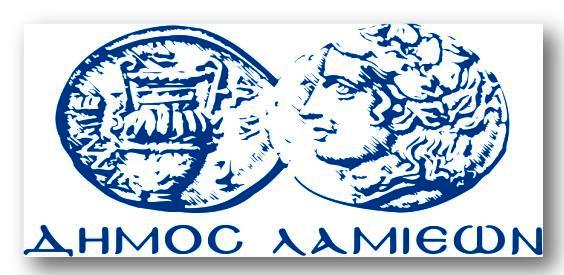 ΠΡΟΣ: ΜΜΕΔΗΜΟΣ ΛΑΜΙΕΩΝΓραφείου Τύπου& ΕπικοινωνίαςΛαμία, 28/6/2016